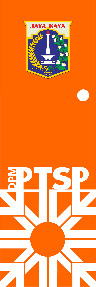 		Bidang KesehatanChecklist PersyaratanIzin Kerja Tenaga SanitarianKelengkapan Berkas: CatatanKet : Mohon memberi catatan apabila pemohon datang lebih dari satu kali atau mengalami hambatan dalam langkah prosedurNo.                /KewenanganKecamatanPengertianBukti tertulis pemberian kewenangan untuk menjalankan pekerjaan Tenaga Sanitarian pada fasilitas pelayanan kesehatan.Dasar HukumPeraturan Menteri Kesehatan Nomor 32 Tahun 2013Diajukan Melalui WebJakevoNoPersyaratanAdaTidakada1Menginput Formulir Izin Praktik Penata Anestesi (di Fasilitas Kesehatan) secara elektronik melalui jakevo.jakarta.go.id2Identitas Pemohon/Penanggung Jawab (Scan Asli)WNI : Kartu Tanda Penduduk (e-KTP)WNA : Kartu Kartu Izin Tinggal Terbatas (KITAS) atau VISA / Paspor 3Jika dikuasakanSurat kuasa di atas kertas bermaterai sesuai peraturan yang berlaku dan KTP-el orang yang diberi kuasa4Izin Sarana :Izin Operasional / Sertifikat Standar yang telah terverifikasi untuk sarana kesehatan perpanjanganNIB dan Sertifikat Standar belum terverifikasi untuk sarana kesehatan baru5Surat Pernyataan memiliki tempat kerja/praktik di praktik mandiri (bermaterai sesuai peraturan yang berlaku)6Surat pernyataan akan mentaati peraturan yang berlaku dan melaksanakan etika profesi (bermaterai sesuai peraturan yang berlaku) 7Surat Tanda Registrasi (STR)Tenaga Sanitarian yang masih berlaku (Scan yang dilegalisasi), jika e-STR (lampiran Scan Asli)8Ijazah (Scan Asli)9Surat keterangan sehat dari dokter yang memiliki Surat Izin Praktik (SIP)10Surat keterangan dari pimpinan sarana pelayanan kesehatan yang menyatakan bekerja pada sarana yang bersangkutan11Pasfoto terbaru ukuran 4x6 cm sebanyak 3 (tiga) lembar berlatar belakang merah12Surat rekomendasi organisasi profesi Himpunan Ahli Kesehatan Lingkungan Indonesia (HAKLI)NoLangkah ProsedurTgl DiterimaTgl PenyelesaianParaf1Front Office2Tim TeknisSurvey / Tidak Survey3Kasubag TU4Kepala Unit PTSP5Petugas penomeran6Front OfficeWaktu PenyelesaianBiaya RetribusiMasa Berlaku3 Hari Kerja-Sesuai STR